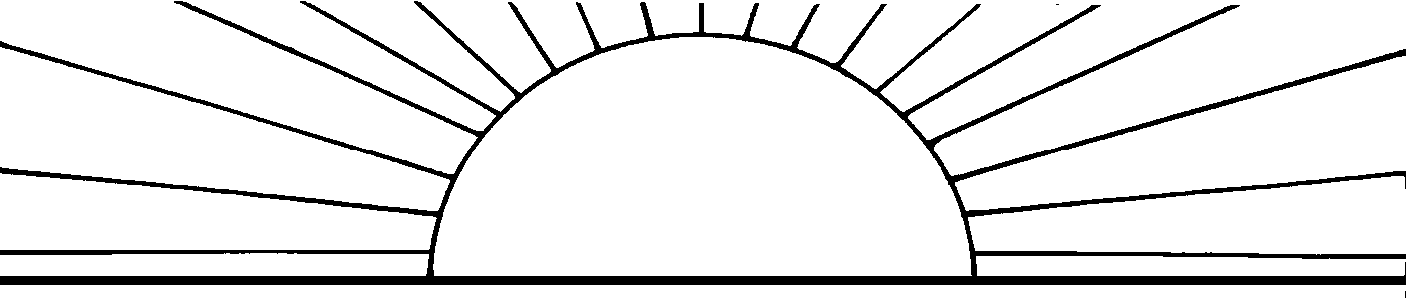 The Tennessee Open Meetings Act passed by the General Assembly in 1974 requires that meetings of state, city and county government bodies be open to the public and that any such governmental body give adequate public notice of such meeting.	TENNESSEE DEPARTMENT OF HEALTHMEMORANDUMDate:	 February 11, 2016To:	Shelley Walker, Director of Communications and Media Relations	Amber Ricks, Commissioner Office	Michelle Long, Assistant Commissioner, Bureau of Health Licensure and RegulationFrom:	 Donna G. Tidwell, Director of Emergency Medical Service	Name of Board or Committee:	Committee of Pediatric Emergency Care -Joint Committee of the Board of Emergency Medical Services and the Board for Licensing Health Care FacilitiesDate of Meeting:			February 18, 2016Time:					11:00 a.m. to 3:00 p.m. Central Time				Place:					Lentz Center Metro Public Health Department 					2500 Charlotte Ave. 					Nashville, TN 37209Major Item(s) on Agenda:	See Attached AgendaThis memo shall be forwarded from individual programs to the Public Information Office on the 15th day of the preceding month.  The Public Information Office will prepare the monthly list of meetings within the Department and have ready for distribution to state media by the 28th day of the preceding month.PH-1850 (Rev. 3/79)								  RDA 	 N/A	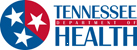 JOHN J. DREYZEHNER, MD,                                                               HASLAM  COMMISSIONER	   GOVERNORThe mission of the Tennessee Department of Health is to protect, promote  improve the health  prosperity of people in TennesseeAGENDA:IntroductionIntroduction and Roll Call – Dr. Barry Gilmore, CoPEC ChairStar of Life presentationMembership welcome – Angie Bowen & Kate Copeland, Membership Co-ChairsQ and AUpcoming PECF meeting – March 14thAddress outstanding business if neededTask force meeting timeDataMembershipStandardizationFundingBrandingCommittee of Pediatric Emergency Care -Joint Committee of theBoard of Emergency Medical Services and the Board for Licensing Health Care FacilitiesFebruary 18, 2016Lentz Public Health Center2500 Charlotte Ave. Nashville, TN 37209PLEASE REMEMBER TO SILENCE YOUR ELECTRONIC DEVICES WHEN THE BOARD IS IN SESSION